ГРАФИК проведения сходов граждан Лучевого сельского поселения Лабинского района на II квартал 2016 года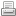 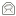 № п/пМесто проведения сходаДата и время проведения сходаТематика1пос.Мирный02 апреля 2016 г. 10.00 ч.О наведении санитарного порядка, социально-значимые вопросы, благоустройство2  пос.Новолабинский09 апреля 2016 г. 10.00 ч.О наведении санитарного порядка, социально-значимые вопросы, благоустройство, работа участкового3пос.Луч16 апреля 2016 г., 10.00 ч.О наведении санитарного порядка, социально-значимые вопросы, пожарная безопасность4хут.Соколихин21 мая 2016 г., 10.00 чО наведении санитарного порядка, социально-значимые вопросы, пожарная безопасность